2022年國際復康日「香港迪士尼樂園無障礙定向挑戰賽」比賽結果「最具創意服飾獎」「最具團隊精神獎」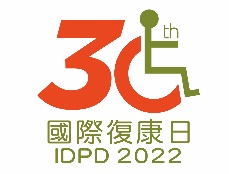 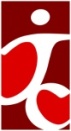 香港復康聯會The Hong Kong Joint Council for People with Disabilities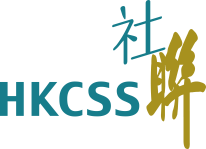 得分時間隊伍冠8057:02015 Linkers亞7046:51020利民社區網季7059:25005樂融大步走總得分005樂融大步走26/30總得分017 賽馬會匡智新翠工場暨宿舍(2隊)26/30020利民社區網26/30